Gender Studies Minor Print Details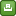 General RequirementsStudents must meet with a college advisor to declare a minor and review the course requirements.A grade of C or higher is required for all courses in the minor.A minimum of 12 credit hours of the minor must be completed at FGCU.Students desiring certification of a minor and designation on their academic transcript must verify that the minor is displayed on their Graduation Application.Specific InformationComplete both of the following:BSC 2026 Human Sexuality (3)SYG 2220 Introduction to Gender Studies (3)Complete   the following:AML 4624 Literature by Women of Color (3)COM 3014 Communication and Gender (3)LIT 3301 Cultural Studies and Popular Arts (3)LIT 4493 Politics and Literature (3)LIT 4853 Topics in Cultural Critique (3)PHM 4123 Feminist Philosophy (3)SOW 4194 Inter-relational Violence (3)SYD 3800 Sociology of Gender (3)SYD 4020 Global Population (3)SYO 3120 Sociology of Marriage and Family (3)SYO 3530 Social Stratification (3)SYO 4130 Comparative Family Systems (3)WOH 3221 Women and Gender in World History (3TOTAL SEMESTER HOURS REQUIRED: 15 HRSTransfer NotesTransfer credits will ordinarily be accepted from regionally accredited institutions and evaluated for appropriate credit toward requirements in the student's degree program.